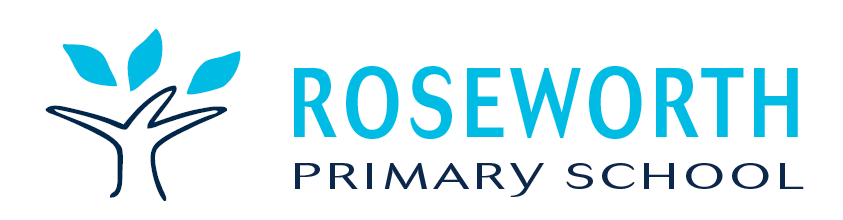 APPLICATION FOR 2024 SCHOOL ENROLMENTStudents in the compulsory years of schooling who are already enrolled at the school do not need to lodge a new application for that school each year.Year Level:                                                                                                                      Start date: If applicable, year level child currently enrolled in (e.g. Year 4): If applicable, name of school at which the child is currently or was last enrolled: Is the student’s descent: Aboriginal    YES  NO Torres Strait Islander (TSI)   YES  NO Both Aboriginal/TSI   YES  NOPERSONAL DETAILS (PLEASE PRINT ALL DETAILS BELOW)PROGRAMSHave you, or your child, participated in a program, service or workshop delivered at or by the Child and Parent Centre in the past year? YES  NO Have you, or your child participated in a program, service or workshop delivered at or by Kindilink in the past year?  YES  NO DECLARATIONThe information and statements provided in this application for enrolment are true and accurate in relation to:Name of child: Name of person enrolling child:Title:                                     1st Name:                                                       Surname: Relationship to child: (Independent Minors and those aged 18 years or older may apply on their own behalf)
Tel (H): 	Tel (W):	       Mobile: Signature: 	Date: NOTE: Children may be enrolled in Kindergarten in one school only, either public or private.  NOTE: In the event that statements made in this application later prove to be false or misleading, a decision on this application may be reversed.  Information supplied may need to be checked by the school.DOCUMENTS TO BE PROVIDED Checklist:Please place an *‘X’ in the box  to indicate each document attached (or sighted) to this application form.*Note: If you are typing the information into this form, double click the check box and select the radio button under the heading Default value ‘Checked’ and click OK.1.	Birth Certificate (original or certified copy) or extract or other identity documents	if applicable.  (Principals will refer to guidance 3.5.1 of the Enrolment Procedures where evidence is not provided).2.	Australian Immunisation Register (AIR) Immunisation History Statement; orAIR Immunisation History Form; or Immunisation Certificate issued by the Chief Health Officer 	3.	Copies of Family Court or any other court orders (if applicable)	4.	Proof of address (see Requested documentation in the attached Parent information)	5.	Information relating to suspensions or exclusions	6.	Information relating to disability	If your child was not born in , you must provide evidence of:1.	Date of entry into 	2.	Passport or travel documents	3.	Current visa subclass and previous visa subclass (if applicable)	If your child is a temporary visa holder, you must also provide:Confirmation of placement or enrolment for an overseas fee-paying student or evidence of any permission to transfer provided by TAFE International WA	orEvidence of the visa for which the student has applied if the student holds a bridging visaENROLMENT PACK (PART B)ENROLMENT FORMThis form is intended for children not enrolled at the school in the previous year.  For students in the compulsory years of schooling who were enrolled in the previous year please inform the school directly if there are changes needed to update the form.Parent information about Enrolment in a Western Australian public school (below) provides important information to read before lodging the Enrolment Form with the school.The form is to be completed in English.  If you need help including translation and interpreting services, please ask the school staff about assistance available through the Statewide Services Resource and Information Centre English as an Additional Language or Dialect (EAL/D) Program.  Website:  http://det.wa.edu.au/curriculumsupport/eald/detcms/portal/ENROLMENTParent information about Enrolment in a Western Australian public schoolINFORMATION TO BE PROVIDEDThe Enrolment Form is intended for children not enrolled at the school in the previous year.  For students in the compulsory years of schooling who were enrolled in the previous year please inform the school if there are changes needed to update the form.The information you provide enables the Department to communicate with you about important matters, to care for your child in emergencies, to plan for special needs and to meet State and National reporting requirements.Documentary evidence may be required to support any information supplied.  Principals may need to consult with the Education Regional Office where evidence has not been supplied.  All official records must be on the child’s legal name.  The use of a preferred name may be possible for informal communication.Family details should include details of the parent (see definition below) residing at the same address as the student.  Details relating to parents not residing with the student may also be included in the Parent/Guardian Details section of the form.The school needs to be advised of any court orders or any changes in relation to the child’s name, usual place of residence and/or name and usual place of residence of parent/s.You may need to provide up to date information about your child’s immunisation status when you complete the Enrolment Form.  TRANSPORTIn most cases, transporting your child to school is the parents’ responsibility.  Enquiries regarding school bus services should be directed either to the school where the application for enrolment is being submitted, or to the Public Transport Authority email enquire@pta.wa.gov.au or telephone 136213.  Some special programs include transfer arrangements.CONFIDENTIALITYAll information provided on this form will be treated confidentially (s 242 of the School Education Act 1999).The Department of Education will provide a report about enrolled children whose immunisation status is ‘not up to date’ to the Department of Health when requested.  The Department of Health will provide assistance to the families of under-vaccinated children.  Children whose immunisation is ‘not up to date’ may be required to stay away from school if an outbreak of a vaccine preventable disease occurs.INFORMATION ABOUT YOUR OCCUPATION AND EDUCATIONAll parents across Australia, no matter which school their child attends, are being asked to provide information about their family background. Providing this information is voluntary but your information will help the Department of Education to ensure that all students are being well served by our public schools.CONSENT FORMSThe following forms are attached for parents to consider and sign if in agreement:Media Consent: 	Publication of images of the student and their work.Internet Access: 	Appropriate use of internet services by students.Viewing Consent:	For ‘Parental Guidance (PG)’ items deemed suitable by the teacher and school administration.Local Excursions: 	Agreement to minor excursions, not including excursions which require individual agreement.STUDENT HEALTH CAREThe Department’s Student Health Care policy clarifies the actions to be undertaken by public schools to manage student health care needs.  All students require an up to date Student Health Care Summary which is available from the school.  For students identified as having health conditions requiring support at school, additional form/s will be provided by the school.Child’s surname: Given names:Given names:Date of birth: Sex (M / F):Legal Surname: Surname of parent/guardian/carer:Surname of parent/guardian/carer:Given names:Mr / Mrs / Ms / Other:Residential Address (must be completed):Residential Address (must be completed):Residential Address (must be completed):Residential Address (must be completed):Postcode:Mobile Number: Mobile Number: Email: Email: Email: Work (if convenient): Work (if convenient): Email: Email: Email: Are there any Family Court Orders regarding the day to day/long term care/welfare and development of the child?  YES   NO   Is the child subject to access restriction?    YES    NO   If yes, please specify and attach supporting documentation.Are there any Family Court Orders regarding the day to day/long term care/welfare and development of the child?  YES   NO   Is the child subject to access restriction?    YES    NO   If yes, please specify and attach supporting documentation.Are there any Family Court Orders regarding the day to day/long term care/welfare and development of the child?  YES   NO   Is the child subject to access restriction?    YES    NO   If yes, please specify and attach supporting documentation.Are there any Family Court Orders regarding the day to day/long term care/welfare and development of the child?  YES   NO   Is the child subject to access restriction?    YES    NO   If yes, please specify and attach supporting documentation.Are there any Family Court Orders regarding the day to day/long term care/welfare and development of the child?  YES   NO   Is the child subject to access restriction?    YES    NO   If yes, please specify and attach supporting documentation.Immunisation:  you are required to provide the school with this information when you apply to enrol your childIs the child immunised?   YES   NOIf yes, does the child have an Australian Immunisation Register (AIR) Immunisation History Statement that is not more than two months old?    YES   NOImmunisation:  you are required to provide the school with this information when you apply to enrol your childIs the child immunised?   YES   NOIf yes, does the child have an Australian Immunisation Register (AIR) Immunisation History Statement that is not more than two months old?    YES   NOImmunisation:  you are required to provide the school with this information when you apply to enrol your childIs the child immunised?   YES   NOIf yes, does the child have an Australian Immunisation Register (AIR) Immunisation History Statement that is not more than two months old?    YES   NOImmunisation:  you are required to provide the school with this information when you apply to enrol your childIs the child immunised?   YES   NOIf yes, does the child have an Australian Immunisation Register (AIR) Immunisation History Statement that is not more than two months old?    YES   NOImmunisation:  you are required to provide the school with this information when you apply to enrol your childIs the child immunised?   YES   NOIf yes, does the child have an Australian Immunisation Register (AIR) Immunisation History Statement that is not more than two months old?    YES   NOWill there be any brothers or sisters attending this school?Name/s and year levels:	 YES	NOWill there be any brothers or sisters attending this school?Name/s and year levels:	 YES	NOWill there be any brothers or sisters attending this school?Name/s and year levels:	 YES	NOWill there be any brothers or sisters attending this school?Name/s and year levels:	 YES	NOWill there be any brothers or sisters attending this school?Name/s and year levels:	 YES	NOIs your child currently under suspension from a school?If YES, name of school: 	 YES	 NOIs your child currently under suspension from a school?If YES, name of school: 	 YES	 NOIs your child currently under suspension from a school?If YES, name of school: 	 YES	 NOIs your child currently under suspension from a school?If YES, name of school: 	 YES	 NOIs your child currently under suspension from a school?If YES, name of school: 	 YES	 NOHas your child ever been excluded from a school?If YES, name of school: 	 YES	 NHas your child ever been excluded from a school?If YES, name of school: 	 YES	 NHas your child ever been excluded from a school?If YES, name of school: 	 YES	 NHas your child ever been excluded from a school?If YES, name of school: 	 YES	 NHas your child ever been excluded from a school?If YES, name of school: 	 YES	 NDoes your child have a disability/medical condition?  This information will assist the school principal with considering whether any specific or additional resources are required and available to assist the school with providing the best educational program for your child.  Please indicate whether: Physical	 Intellectual	 Other medical condition/sPlease outline nature of disability/medical condition/s (or attach details). _________________________________________________________________________________________________________________________________Does your child have a disability/medical condition?  This information will assist the school principal with considering whether any specific or additional resources are required and available to assist the school with providing the best educational program for your child.  Please indicate whether: Physical	 Intellectual	 Other medical condition/sPlease outline nature of disability/medical condition/s (or attach details). _________________________________________________________________________________________________________________________________Does your child have a disability/medical condition?  This information will assist the school principal with considering whether any specific or additional resources are required and available to assist the school with providing the best educational program for your child.  Please indicate whether: Physical	 Intellectual	 Other medical condition/sPlease outline nature of disability/medical condition/s (or attach details). _________________________________________________________________________________________________________________________________Does your child have a disability/medical condition?  This information will assist the school principal with considering whether any specific or additional resources are required and available to assist the school with providing the best educational program for your child.  Please indicate whether: Physical	 Intellectual	 Other medical condition/sPlease outline nature of disability/medical condition/s (or attach details). _________________________________________________________________________________________________________________________________Does your child have a disability/medical condition?  This information will assist the school principal with considering whether any specific or additional resources are required and available to assist the school with providing the best educational program for your child.  Please indicate whether: Physical	 Intellectual	 Other medical condition/sPlease outline nature of disability/medical condition/s (or attach details). _________________________________________________________________________________________________________________________________